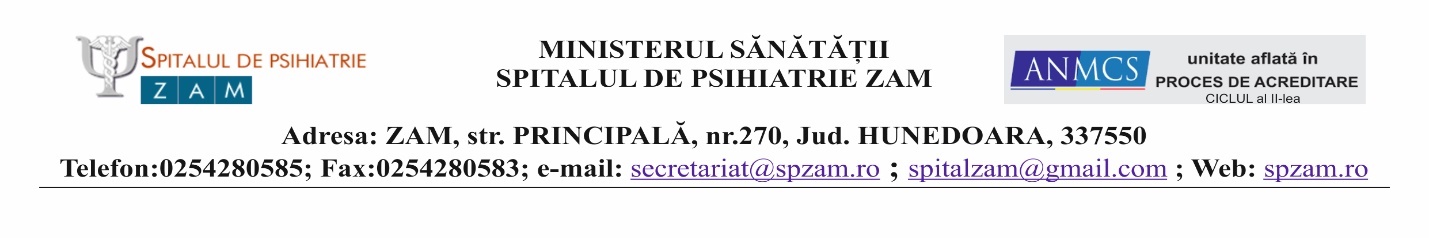 TEMATICA ȘI BIBLIOGRAFIA PENTRU OCUPAREA POSTULUI VACANT DE MEDIC SPECIALIST PSIHIATRIEI. PROBA SCRISAII – III. DOUA PROBE CLINICEI. PROBA SCRISA Conceptia clinico-nosografica in psihiatria contemporana. Clasificarea tulburarilor mintale (ICD-10-WHO, DSM-IV-APA). Criterii de validitate si credibilitate a diagnosticului psihiatric.Normalitate, anormalitate, sanatate si boala psihica Bazele biologice ale psihiatriei. Genetica si psihiatria Bazele biologice ale psihiatriei neurotransmitatorii neuroanatomie functionala Doctrine psihopatologice: psihanaliza, cognitivismul, comportamentalismul (behaviourism-ul), configurationismul (gestalt-ismul), psihopatologia dezvoltarii, organodinamismul, etc Aspecte sociologice in psihiatrie: dinamica microgrupului familial, reteaua de suport social, conceptul de "normalizare" si "proiect de viata", "etichetarea" sociala in psihiatrie, disabilitatile sociale si destatuarea in psihiatrie Epidemiologia psihiatrica Etiopatogeneza generala psihiatrica: tipurile de patogeneza psihiatrica. Vulnerabilitatea si factorii de risc in psihiatrie (factorii de "teren"). Influente psiho-sociale stresante in etiopatogenia tulburarilor psihice (psihogeneza/sociogeneza). Conceptul de endogeneza si somatogeneza in psihiatrie.Semiologie psihiatrica: simptome psihopatologice constand in tulburarea diverselor functii psihice: atentie (prosexie), perceptie, memorie (si reprezentare), imaginatie, gandire, dimensiunea pulsionala si afectiva a psihismului, motivatie, actiune voluntara, limbaj si comunicare, expresivitate si dimensiunea spirituala a psihismului (in special constiinta morala).  Semiologie psihiatrica: sindroame psihopatologice: tulburari ale constientei (vigilitatii, "delirium" si tulburari ale somnului cu vise, etc.), sindrom (s.) anxios, s. fobic, s. obsesiv si compulsiv, s. depresiv, s. maniacal, s. delirant, s. halucinator, s. de depersonalizare, s. de transparenta-influenta psihica, s. dezorganizant ideoverbal (tulburari formale ale cursului gandirii, ale semanticii vorbirii), s. deficitar catatonic, s. amnestic organic, s. demential, s. retardare mintala (oligofrenie). Nota: In domeniul psihopatologiei descriptive sunt recomandate instrumentele OMS si europene SCAN, CIDI, AMDP, manualele clasice de psihiatrie (Kaplan, Oxford, Kendell, etc.). Boala Alzheimer si alte demente (neuro-degenerative) predominant ale varstei a III-a. Elemente ale neuro-psiho-patologiei corticale si subcorticale: (de lob frontal, temporal, parietal, occipital: afazii, apraxii, sindroame extrapiramidale si talamice).Tulburari psihopatologice dupa traumatismele cerebrale.Tulburari psihopatologice in ASC si in alte tulburari circulatorii cerebrale.Tulburari psihopatologice in infectii (cu localizare cerebrala, generale sau cu alta localizare dar cu afectare cerebrala), inclusiv in infectiile HIV si in TBC.      16. Tulburari psihopatologice in tumorile cerebrale. Tulburari psihopatologice in discrinii (endocrinopatii).Tulburari psihopatologice corelate ciclului menstrual, sarcinii si perioadei puerperale. Tulburari psihopatologice in epilepsie.  Alcoolismul: aspecte psihologice si sociale; tulburari psihopatologice si somatice  Toxicomaniile altele decat cea alcoolica: aspecte psihologice si sociale; abuzul si dependenta; tulburari psihopatologice si somatice.Psihozele schizofrene, inclusiv tulburarea schizotipala.Psihozele (delirante) acute si cele persistente.Tulburarile dispozitiei: tulburarea bipolara si cea monopolara depresiva (depresia recurenta), inclusiv ciclotimia si distimia.Tulburari de anxietate (tulburarea anxioasa, atacul de panica, fobiile). Tulburari nevrotice si somatoforme: - tulburarea (nevrotica) predominant fobica; - tulburarea (nevrotica) predominant obsesiv-compulsiva; - Tulburarea nevrotica predominant conversiva si disociativa, inclusiv s. Ganser si personalitatile multiple; - Tulburarea de somatizare, somatoforma nediferentiata, hipocondria nevrotica, disfunctia neurovegetativa somatoforma, algia psihogena; - tulburarea (nevrotica) astenica si cea de depersonalizare. Neurastenia. Reactia la stress sever (acuta si posttraumatica) si tulburarea de adaptare.  Sindroame comportamentale asociate unei dereglari fiziologice: tulburari ale instinctului alimentar si sexual, ale agresivitatii si cele ale somnului. Tulburari de personalitate. Suicidul in perspectiva psihiatriei. Psihosomatica Probleme de psihiatrie in practica medicului de familieAspecte clinice specifice ciclurilor vietii.Urgente in psihiatrie.Interventia in criza.Intarzierea mintala.Tulburari specifice de dezvoltare in perioada copilarieiTulburari invadante (pervasive): autismul infantil si tulburarile conexe.Tulburari comportamentale si emotionale cu debut la varsta infanto-juvenila, inclusiv tulburarile de conduita (tulburari predominant in sfera: alimentatiei, controlului sfincterian, agresivitatii la varsta infantojuvenila). Terapiile psihofarmacologice.  Terapia electroconvulsivanta. Psihoterapiile: terapii comportamental-cognitive, de inspiratie psihanalitica, experientiale (individuale si de grup). Reabilitare si reinsertie psiho-sociala.Expertiza psihiatrico-legala. Expertiza capacitatii de munca: boala, deficienta (defect), disabilitate (incapacitate), handicap; programe de reabilitare in roluri sociale.Reteaua institutiilor psihiatrice.Psihiatria comunitara.Psihiatria de legatura.  II – III. DOUA PROBE CLINICECazurile clinice se vor alege din tematica clinica a probei scrise.BIBLIOGRAFIE Birţ A.M. Psihiatrie.Prolegomene clinice, Ed. Dacia Cluj-Napoca,2001 Brânzei P., Chiriţă V., Boişteanu P., Cosmovici N., Astărăstoae V., Chiriţă R. Elemente de semiologie psihiatrică şi psihodiagnostic, Ed. Psihomnia, Iaşi, 1995 Chiriţă R., Papari A - Manual de psihiatrie clinică şi psihologie medicală, Ed. Fundaţia "Andrei Şaguna", Constanţa, 2002 Chiriţă R., Papari A (coord.) -Tratat de Psihiatrie, Ed. Fundaţia "Andrei Şaguna", Constanţa, 2002 Ey H., Bernard P., Brisset Ch., Manuel de Psychiatrie, Ed. Masson, Paris, 1989 Gheorghe M.D. - Actualităţi în psihiatria biologică, Ed. Intact, 1999, Bucureşti Gheorghe M.D. - Ghid terapeutic. Tulburare bipolară, Ed. Medicală Universitară, Craiova 2001 Ionescu G. - Tratat de psihologie medicală şi psihoterapie, Ed. Asklepios, 1995 Kaplan J. H, Sadock B. J., Grebb J.A, Synopsis of Psychiatry, Seventh Edition, Wiliams and Wilkins, Baltimore Kaplan J. H, Sadock B. J.- Taerapia medicamentoasă în Psihiatrie, Ed. Calisto, 2002 Lăzărescu M., Psihopatologie clinică, Ed. Vest, Timişoara, 1994 Lăzărescu M., Ogodescu D. - Îndreptar de psihiatrie, Ed. Helicon Timişoara, 1995 Lăzărescu M. (coord) - Clasificarea tulburărilor mentale şi de comportament. Simptomatologie şi diagnostic clinic, Ed. All Educational, 1998 Marinescu D, Udriştoiu T, Chiriţă V, Ghid Terapeutic. Schizofrenie, Ed. Medicală Universitară Craiova, 2001 Micluţia Ioana - Psihiatrie, Ed. Medicală Universitară Iuliu Haţieganu, Cluj-Napoca, 2002 Nica-Udangiu, Lidia şi colab - Ghid de urgenţe în psihiatrie, Ed. Suita, Bucureşti Predescu V. (sub red) - Psihiatrie,vol I Ed. Medicală, 1988 Predescu V. (sub red) - Psihiatrie,vol II, Ed. Medicală, 1998 Prelipceanu D, Mihăilescu R, Teodorescu R, Tratat de sănătate mintală, vol I, Ed. Enciclopedică, Bucureşti, 2000 Scripcaru Gh, Astărăstoae V., Boişteanu P., Chiriţă V, Scripcaru C, Psihiatrie medico-legală, Ed. Polirom, Iaşi, 2002 Tudose Cătălina Demenţele, Ed. Infomedica 2001 Udriştoiu T, Marinescu D, Boişteanu P - Ghid terapeutic. Depresie majoră, Ed. Medicală Universitară, Craiova, 2001 *** American Psychiatric Association 1987, Diagnostic and Statistical Manual of Mental Disorder, Third Edition, Washington D.C, American Psychiatric Press,1987 *** American Psychiatric Association 1987, Diagnostic and Statistical Manual of Mental Disorder, Third Edition, Washington D.C, American Psychiatric Press, 1994 American Psychiatric Association 1987, Diagnostic and Statistical Manual of Mental Disorder, Third Edition, Washington D.C, American Psychiatric Press, 2001 *** Clasificarea Internaţională a Maladiilor (1994), CIM-X-OMS, Ed. Medicală ***Legea sănătăţii mintale şi a protecţiei persoanelor cu tulburări psihice -Monitorul Oficial al României 2002, XIV, 589, 1-7 *** Tratat de Psihiatrie, Oxford, Ediţia II, Ed. Asociaţia Psihiatrilor Liberi din România ***World Health Organization The ICD-10 Classification of Mental and Behavioural Disorders, Clinical Description and Diagnostic Guidelines, Geneva, WHO, 1992 